ЕКАТЕРИНА КОЗЫРЕВАЭКСПЕРТ В ОБЛАСТИ УПРАВЛЕНИЯ ПЕРСОНАЛОМ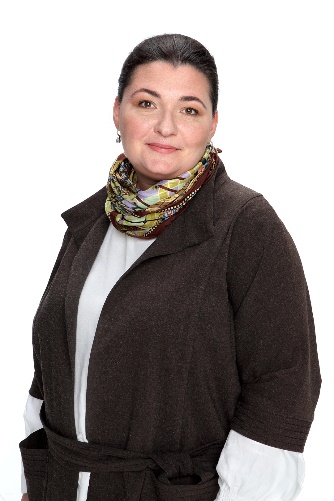 КЛИЕНТЫ:ГОССТРУКТУРЫРосстандартТЕЛЕКОММУНИКАЦИИРостелекомБилайнНЕДВИЖИМОСТЬФСК ЛидерФАРМАЦЕВТИКАНанолекПРОИЗВОДСТВОКостромской завод автокомпонентовДРУГИЕПрофинтерИдеальный каменьНова тур5 квадратовОПЫТ:Бизнес консультант по стратегическому управлению и организационному развитию.  Бизнес - тренер по развитию управленческих компетенций и командного лидерства. Коуч собственников и топ-менеджеров компаний.С 2014 года – Партнер, бизнес-консультант в команде «Михаил Рыбаков и партнеры»НПО «ДЕОСТ» 2010 -2014 г. – Директор по персоналуГК Рускомпозит 2008 -2010 г. Директор по организационному развитиюУК Европейская подшипниковая корпорация 2005 – 2008 г. Директор департамента управления персоналомОМЗ Нефтеперерабатывающее, емкостное оборудование 2003 – 2005 г. HR Business PartnerALSTOM Group 1996 – 2003 г. HR-administratorОБРАЗОВАНИЕ:2010 - Московский государственный университет статистики и информатики: антикризисное управление и финансовое оздоровление (программа профессиональной переподготовки) 2007 - Государственный Университет Управления: стратегическое управление производством в машиностроении, (второе высшее) 2001 - Московский Государственный Открытый Педагогический Университет: психология менеджмента, (высшее) А так же более сотни различных образовательных краткосрочных программ и тренингов в области консультирования, управления проектами, проведения обучения для взрослых, модерации и фасилитации групповых процессов. НАПРАВЛЕНИЯ РАБОТЫ:Консалтинговые проекты: Реструктуризация работы группы предприятий, проведение проекта по созданию холдинговой структуры управления Сопровождение проекта по регламентации и внедрение бизнес-процессов на уровне холдинга Унификация структур группы производственных предприятий Выделение и HR сопровождение непрофильных активов Внедрение системы отчетности между УК и управляемыми предприятиями Внедрение единых стандартов в области управления персоналом Разработка и внедрение KPI всех ключевых руководителей группы компаний Внедрение системы сбалансированных показателей для группы компаний Изменение систем оплаты труда, формирование системы мотивации персонала Проведение внутрикорпоративных стратегических и рабочих сессий для заказчиков по разработке элементов корпоративной культуры Фасилитация и модерирование совещаний Сопровождение проектов внедрения изменений (децентрализация управления, оптимизация основных и вспомогательных бизнес-процессов) Проведение сессий по разработке миссии, видения, ценностей компании Проведение сессий по разработке политик в области управления персоналом и взаимодействия с клиентами Организация и проведение конкурсов на вакантные должности Проведение ассессмент-центров для действующего персонала компаний Постановка систем управления персонала в компаниях (консультирование и сопровождение). Проведение индивидуальных коуч-сессий для топ-менеджеров и первых лиц компаний, управленческих команд 